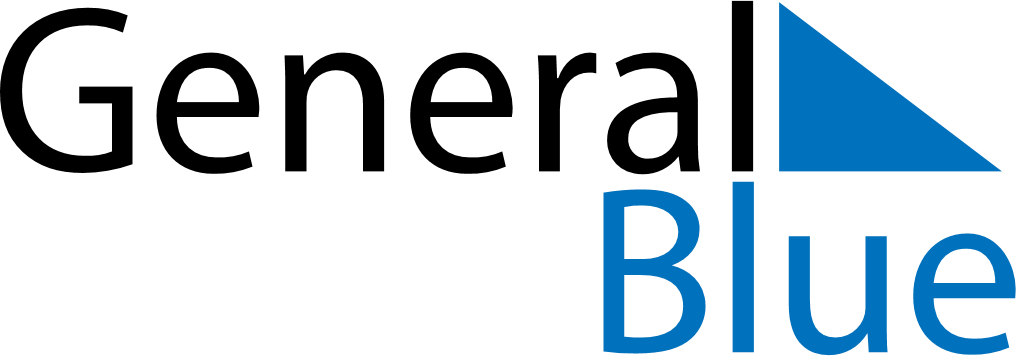 April 2024April 2024April 2024April 2024April 2024April 2024Brescia, Lombardy, ItalyBrescia, Lombardy, ItalyBrescia, Lombardy, ItalyBrescia, Lombardy, ItalyBrescia, Lombardy, ItalyBrescia, Lombardy, ItalySunday Monday Tuesday Wednesday Thursday Friday Saturday 1 2 3 4 5 6 Sunrise: 6:59 AM Sunset: 7:46 PM Daylight: 12 hours and 47 minutes. Sunrise: 6:57 AM Sunset: 7:48 PM Daylight: 12 hours and 50 minutes. Sunrise: 6:55 AM Sunset: 7:49 PM Daylight: 12 hours and 53 minutes. Sunrise: 6:53 AM Sunset: 7:50 PM Daylight: 12 hours and 57 minutes. Sunrise: 6:51 AM Sunset: 7:51 PM Daylight: 13 hours and 0 minutes. Sunrise: 6:49 AM Sunset: 7:53 PM Daylight: 13 hours and 3 minutes. 7 8 9 10 11 12 13 Sunrise: 6:47 AM Sunset: 7:54 PM Daylight: 13 hours and 6 minutes. Sunrise: 6:46 AM Sunset: 7:55 PM Daylight: 13 hours and 9 minutes. Sunrise: 6:44 AM Sunset: 7:57 PM Daylight: 13 hours and 12 minutes. Sunrise: 6:42 AM Sunset: 7:58 PM Daylight: 13 hours and 16 minutes. Sunrise: 6:40 AM Sunset: 7:59 PM Daylight: 13 hours and 19 minutes. Sunrise: 6:38 AM Sunset: 8:01 PM Daylight: 13 hours and 22 minutes. Sunrise: 6:36 AM Sunset: 8:02 PM Daylight: 13 hours and 25 minutes. 14 15 16 17 18 19 20 Sunrise: 6:35 AM Sunset: 8:03 PM Daylight: 13 hours and 28 minutes. Sunrise: 6:33 AM Sunset: 8:04 PM Daylight: 13 hours and 31 minutes. Sunrise: 6:31 AM Sunset: 8:06 PM Daylight: 13 hours and 34 minutes. Sunrise: 6:29 AM Sunset: 8:07 PM Daylight: 13 hours and 37 minutes. Sunrise: 6:28 AM Sunset: 8:08 PM Daylight: 13 hours and 40 minutes. Sunrise: 6:26 AM Sunset: 8:10 PM Daylight: 13 hours and 43 minutes. Sunrise: 6:24 AM Sunset: 8:11 PM Daylight: 13 hours and 46 minutes. 21 22 23 24 25 26 27 Sunrise: 6:23 AM Sunset: 8:12 PM Daylight: 13 hours and 49 minutes. Sunrise: 6:21 AM Sunset: 8:13 PM Daylight: 13 hours and 52 minutes. Sunrise: 6:19 AM Sunset: 8:15 PM Daylight: 13 hours and 55 minutes. Sunrise: 6:18 AM Sunset: 8:16 PM Daylight: 13 hours and 58 minutes. Sunrise: 6:16 AM Sunset: 8:17 PM Daylight: 14 hours and 1 minute. Sunrise: 6:14 AM Sunset: 8:19 PM Daylight: 14 hours and 4 minutes. Sunrise: 6:13 AM Sunset: 8:20 PM Daylight: 14 hours and 7 minutes. 28 29 30 Sunrise: 6:11 AM Sunset: 8:21 PM Daylight: 14 hours and 10 minutes. Sunrise: 6:10 AM Sunset: 8:22 PM Daylight: 14 hours and 12 minutes. Sunrise: 6:08 AM Sunset: 8:24 PM Daylight: 14 hours and 15 minutes. 